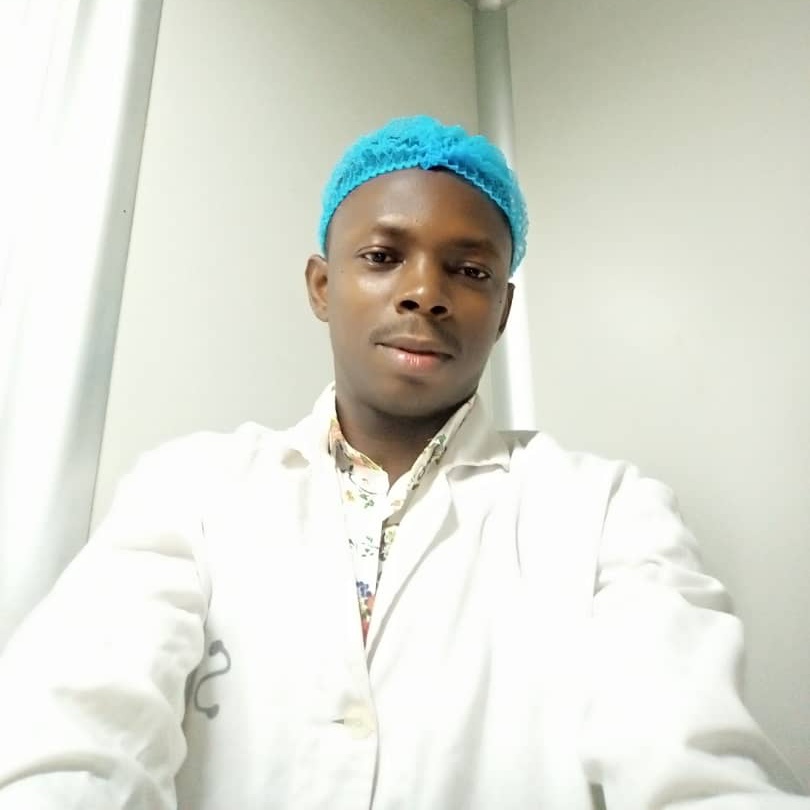 ENECHE JACOB goddeyEDUCATIONNational Youth Service Corps [Enugu State]2017					[Discharge Certificate]	                 Kogi State University, Anyigba 	  2015				        [B.Sc. Chemistry]			           St. Peter’s College Idah, Kogi State	           2009				          [WASSCE, NECO]	WORK EXPERIENCEMartglobal limited, Lagos (Polythene/Plastic Company) 2019-DateQuality Control OfficerDiamond Bank Plc, LagosProcess Associate (Operations)2018Michelle-Laboratories Limited, Enugu (Pharmaceutical Company) 2017{NYSC}Quality Assurance/Quality Control PersonnelGreater Lokoja Water Plant Industrial Training2014 ProfileNationality: NigerianSex: MaleMarital Status: SingleContactPHONE:08064179960, 09026430693EMAIL:enechejacob@gmail.com12, Church Street, Pleasure Bus Stop, Oke-Odo, Lagos (Willing to relocate)HobbiesResearchingReading Travelling Meeting New PeopleSKILLSSelf-confidence and desirous to learn.Ability to work with minimal supervision.Good team player with analytical mind. Effective communication and problem solving skills.RESEARCHInvestigation of Ethylenediaminetetra acetic Acid (EDTA) and Sodium Hexametaphosphate (SHMP) as Corrosion Inhibitor in Metals.Effect of Some Local Addictive on the Chemical Constituent of Palm OilREFERENCEAvailable on requestENECHE JACOB goddeyEDUCATIONNational Youth Service Corps [Enugu State]2017					[Discharge Certificate]	                 Kogi State University, Anyigba 	  2015				        [B.Sc. Chemistry]			           St. Peter’s College Idah, Kogi State	           2009				          [WASSCE, NECO]	WORK EXPERIENCEMartglobal limited, Lagos (Polythene/Plastic Company) 2019-DateQuality Control OfficerDiamond Bank Plc, LagosProcess Associate (Operations)2018Michelle-Laboratories Limited, Enugu (Pharmaceutical Company) 2017{NYSC}Quality Assurance/Quality Control PersonnelGreater Lokoja Water Plant Industrial Training2014